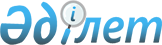 О внесении изменений в некоторые приказы Министра внутренних дел Республики Казахстан
					
			Утративший силу
			
			
		
					Приказ Министра внутренних дел Республики Казахстан от 3 июля 2014 года № 398. Зарегистрирован в Министерстве юстиции Республики Казахстан от 29 июля 2014 года № 9641. Утратил силу приказом Министра внутренних дел Республики Казахстан от 13 мая 2016 года № 500      Сноска. Утратил силу приказом Министра внутренних дел РК от 13.05.2016 № 500 (вводится в действие по истечении десяти календарных дней после дня его первого официального опубликования).      В соответствии со статьей 9 Закона Республики Казахстан от 6 января 2011 года «О правоохранительной службе», ПРИКАЗЫВАЮ:



      1. Внести изменения в некоторые приказы Министра внутренних дел Республики Казахстан по перечню согласно приложению к настоящему приказу.



      2. Департаменту кадровой работы Министерства внутренних дел Республики Казахстан обеспечить:

      1) государственную регистрацию настоящего приказа в Министерстве юстиции Республики Казахстан;

      2) официальное опубликование настоящего приказа в периодических печатных изданиях и в информационно-правовой системе «Әділет» в течение десяти календарных дней после его государственной регистрации;

      3) размещение на интернет-ресурсе Министерства внутренних дел Республики Казахстан.



      3. Контроль за исполнением настоящего приказа возложить на первого заместителя министра внутренних дел Республики Казахстан Демеуова М.Г. и Департамент кадровой работы Министерства внутренних дел Республики Казахстан (Абдигалиев А.У.)



      4. Настоящий приказ вводится в действие по истечении десяти календарных дней после дня его первого официального опубликования.       Министр

      генерал-лейтенант полиции                  К. Касымов      «СОГЛАСОВАН»

      Министр образования и науки

      Республики Казахстан

      ______________ А. Саринжипов

      4 июля 2014 года

Приложение         

к приказу Министра внутренних

дел Республики Казахстан   

от 3 июля 2014 года № 398   

Перечень изменений, которые вносятся в некоторые приказы

      Министра внутренних дел Республики Казахстан

      1. Утратил силу приказом Министра внутренних дел РК от 26.01.2016 № 77 (вводится в действие по истечении десяти календарных дней после дня его первого официального опубликования).



      2. Утратил силу приказом Министра внутренних дел РК от 13.01.2016 № 24 (вводится в действие по истечении десяти календарных дней после дня его первого официального опубликования).



            3. Внести в приказ Министра внутренних дел Республики Казахстан от 27 мая 2011 года № 246 «Некоторые вопросы прохождения службы в органах внутренних дел Республики Казахстан» (зарегистрированный в Реестре государственной регистрации нормативных правовых актов за № 7032, опубликованный в Собрании актов центральных исполнительных и иных государственных органов Республики Казахстан от 30 ноября 2011 года № 31) следующие изменения:



      в Контракте на подготовку специалистов в организации образования МВД Республики Казахстан, утвержденного указанным приказом:



      подпункт 5) пункта 2 изложить в следующей редакции:

      «5) на взыскание бюджетных средств, затраченных на обучение, включая выплату стипендий слушателю (курсанту), питание, вещевое довольствие в период обучения и расходы на проезд к месту обучения и обратно в период каникулярных отпусков в случаях досрочного расторжения контракта по фактам отчисления по неуспеваемости, недисциплинированности, собственному желанию, а также в случае отказа проходить службу в органах внутренних дел после окончания учебного заведения или расторжения контракта по основаниям, предусмотренным законодательством Республики Казахстан;»;



      подпункты 10) и 11) пункта 5 изложить в следующей редакции:

      «10) в случаях отчисления по неуспеваемости, недисциплинированности, по собственному желанию, а также в случаях досрочного расторжения Контракта по основаниям, предусмотренным Законом Республики Казахстан «О правоохранительной службе», возместить государству бюджетные средства, затраченные на обучение, выплату стипендии, питание, вещевое довольствие в период его обучения и расходы на проезд к месту обучения и обратно в период каникулярных отпусков. Сумма, подлежащая удержанию, рассчитывается пропорционально за каждый полный месяц нахождения в организации образования;

      11) в случае отказа проходить службу в органах внутренних дел после окончания учебного заведения, а также увольнения по основаниям, предусмотренными подпунктами 5), 6), 8), 9), 11), 12), 12-1), 13), 14), 15), 16) и 17) статьи 80 Закона Республики Казахстан «О правоохранительной службе» до истечении пяти лет либо досрочного расторжения контракта, возместить государству бюджетные средства, затраченные на обучение включая выплату стипендии, питание, вещевое довольствие в период его обучения и расходы на проезд к месту обучения и обратно в период каникулярных отпусков. Сумма, подлежащая удержанию, рассматривается пропорционально за каждый полный недослуженный месяц до окончания срока контракта.».



      в Правилах заключения, изменения и прекращения Контракта с лицами, поступающими в организации образования Министерства внутренних дел Республики Казахстан, реализующие профессиональные учебные программы высшего образования, утвержденных указанным приказом:



      часть первую пункта 8 изложить в следующей редакции:

      «8. В случае отказа слушателя (сотрудника ОВД) от дальнейшего прохождения службы в органах внутренних дел после окончания им организации образования Министерства внутренних дел, правоохранительных органов иностранных государств по направлениям МВД с оплатой обучения за счет бюджетных средств, а также увольнения по основаниям, предусмотренными подпунктам 5), 6), 8), 9), 11), 12), 12-1), 13), 14), 15), 16) и 17) статьи 80 Закона Республики Казахстан «О правоохранительной службе» до истечении пяти лет, либо досрочного расторжения контракта он возмещает государству бюджетные средства, затраченные на обучение, выплату стипендии, питание, вещевое довольствие в период его обучения и расходы на проезд к месту обучения и обратно в период каникулярных отпусков. Сумма, подлежащая удержанию, рассчитывается пропорционально за каждый полный недослуженный месяц до окончания срока контракта.».
					© 2012. РГП на ПХВ «Институт законодательства и правовой информации Республики Казахстан» Министерства юстиции Республики Казахстан
				